ATZINUMS Nr. 22/12-3.8/87par atbilstību ugunsdrošības prasībām
Atzinums iesniegšanai derīgs sešus mēnešus.Atzinumu var apstrīdēt viena mēneša laikā no tā spēkā stāšanās dienas augstākstāvošai amatpersonai:Atzinumu saņēmu:20____. gada ___. ___________*DOKUMENTS PARAKSTĪTS AR DROŠU ELEKTRONISKO PARAKSTU UN SATURLAIKA ZĪMOGU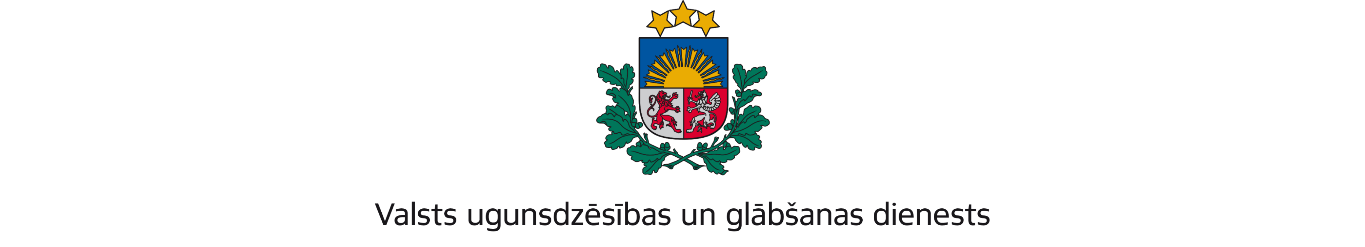 KURZEMES REĢIONA BRIGĀDEGanību iela 63/67, Liepāja, LV-3401; tālr.:63404475; e-pasts: kurzeme@vugd.gov.lv, www.vugd.gov.lvVentspilsRīgas bērnu un jaunatnes sporta skola „Rīdzene”(izdošanas vieta)(juridiskās personas nosaukums vai fiziskās personas vārds, uzvārds)15.06.2022.Reģistrācijas Nr. 90011524360(datums)(juridiskās personas reģistrācijas numurs vai fiziskās personās kods)Dumbrāja iela 27, Rīga, LV-1067(juridiskās vai fiziskās personas adrese)1.Apsekots:  bērnu diennakts nometnei „Kustības prieks” paredzētās telpas Piltenes pamatskolā (turpmāk - telpas)(apsekoto būvju, ēku vai telpu nosaukums)2.Adrese: Lielā iela 13, Piltene, Ventspils novads,  LV-3620.3.Īpašnieks (valdītājs): Ventspils novada izglītības pārvalde (juridiskās personas nosaukums vai fiziskās personas vārds, uzvārds)Reģistrācijas Nr. 90000052035, Skolas iela 4, Ventspils, LV-3601.(juridiskās personas reģistrācijas numurs vai fiziskās personas kods; adrese)4.Iesniegtie dokumenti: nometnes vadītājas Anitas Mikāles 2022.gada 14.jūnija iesniegums.5.Apsekoto būvju, ēku vai telpu raksturojums: telpas atrodas trīsstāvu ēkā, kas aprīkota ar automātisko ugunsgrēka atklāšanas un trauksmes signalizācijas sistēmu, un nodrošināta arugunsdzēsības aparātiem.6.Pārbaudes laikā konstatētie ugunsdrošības prasību pārkāpumi: nav.7.Slēdziens: nav iebildumu apsekoto telpu izmantošanai bērnu diennakts nometnes „Kustības prieks” vajadzībām no 2022.gada 15.jūlija līdz 2022.gada 23.jūlijam.8.Atzinums izsniegts saskaņā ar: Ministra kabineta 2009.gada 1.septembra noteikumu Nr.981„Bērnu nometņu organizēšanas un daba kārtība” 8.5.apakšpunkta prasībām.(normatīvais akts un punkts saskaņā ar kuru izdots atzinums)9.Atzinumu paredzēts iesniegt: Valsts izglītības satura centrā.	(iestādes vai institūcijas nosaukums, kur paredzēts iesniegt atzinumu)Valsts ugunsdzēsības un glābšanas dienesta Kurzemes reģiona brigādes komandierim, Ganību ielā 63/67, Liepājā, LV-3401.(amatpersonas amats un adrese)Valsts ugunsdzēsības un glābšanas dienestaKurzemes reģiona brigādes Ugunsdrošības uzraudzības un civilās aizsardzības nodaļas inspektore*L.Lakše(amatpersonas amats)(paraksts)(v. uzvārds)(juridiskās personas pārstāvja amats, vārds, uzvārds vai fiziskās personas vārds, uzvārds; vai atzīme par nosūtīšanu)(paraksts)